ООО «ТатИнтерКом»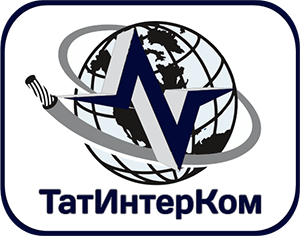 Юр.адрес:420097 РФ РТ, г.Казань,Ул.Фатыха Амирхана д.30 кв.145Факт.адрес:420088 РФ РТ, г.Казань,Ул.Победы Проспект д.202 офис 319ИНН:1657085274,КПП:165701001e-mail: sbt3@tatintercom.ruтел.+7 (967) 374-80-04№Расценки на электромонтажные работыЕд. измеренияСтоимость в рублях1Прокладка кабеля бронированногом5002Монтаж кабеля сечением до 10 мм2 в штробе и открытом1003Монтаж кабеля сечением до 4 мм2 в ПВХ трубах и рукавахм1004Монтаж кабеля сечением до 10 мм2 в ПВХ трубах и рукавахм905Монтаж кабеля сечением до 4 мм2 в кабель-канале и лоткахм1006Монтаж кабеля сечением до 10 мм2 в кабель-канале и лоткахм807Монтаж кабеля сечением до 16 мм2м1008Монтаж кабеля сечением до 35 мм2м1109Монтаж кабеля сечением до 50 мм2м12010Монтаж кабеля сечением до 95 мм2м15011Монтаж кабеля сечением до 150 мм2м20012Монтаж кабеля сечением до 4 мм2 в штробе и открытом10013Монтаж кабель канала и ПВХ трубки до 40ммм8014Монтаж кабель канала и ПВХ трубки до 100ммм9015Монтаж кабель канала и ПВХ трубки свеше 100ммм9016Монтаж лотка шириной до 200 ммм25017Монтаж лотка шириной до 400 ммм35018Установка крышки для лотка до 200 ммм6019Установка крышки для лотка до 400 ммм10020Штробление стен гипсолитовыхм8021Штробление стен кирпичныхм10022Штробление стен бетонныхм25023Сверление отверстий для подрозетников в стенах гипсолитовыхм8024Сверление отверстий для подрозетников в стенах кирпичныхшт10025Сверление отверстий для подрозетников в стенах бетонныхшт25026Сверление отверстий для распредкоробок в стенах гипсолитовыхшт8027Сверление отверстий для распредкоробок в стенах кирпичныхшт10028Сверление отверстий для распредкоробок в стенах бетонныхшт25029Сверление сквозных отверстий в стенах гипсолитовыхшт8030Сверление сквозных отверстий в стенах кирпичныхшт10031Сверление сквозных отверстий в стенах бетонныхшт25032Сверление отверстий под точечный светильник в гипсокартонешт10033Сверление отверстий под точечный светильник в реечном металлическом потолкешт15034Подключение однофазной силовой линии в щитешт15035Подключение трехфазной силовой линии в щитешт250№Установка приборовЕд. измеренияСтоимость в рублях1Монтаж подрозетников в готовые отверстия в гипсокартонешт402Монтаж подрозетников в готовые отверстия в кирпиче и бетонешт503Монтаж/распайка распределительной коробки в гипсокартонешт1504Монтаж /распайка распределительной коробки в кирпиче и бетонешт2505Монтаж/распайка распределительной коробки открытой установкишт1506Установка выключателя 1-клавишного скрытой установкишт1007Установка выключателя 2-клавишного скрытой установкишт1008Установка выключателя 1-клавишного открытой установкишт1009Установка выключателя 2-клавишного открытой установкишт10010Установка переключателя 1-клавишного скрытой установкишт15011Установка переключателя 2-клавишного скрытой установкишт20012Установка переключателя 1-клавишного открытой установкишт15013Установка переключателя 2-клавишного открытой установкишт20014Установка переключателей с трех точекшт60015Установка розетки однополюсной 220Vшт10016Установка розетки двухполюсной 220Vшт12017Установка розетки трехполюсной 220Vшт15018Установка розетки на 380Vшт40019Монтаж электрощита до 36 модулейшт250020Монтаж электрощита до 72 модулейшт280021Монтаж электрощита до 96 модулейшт350022Монтаж электрощита до 144 модулейшт450023Монтаж электрощита АВР до 40 Ашт200024Монтаж электрощита АВР до 100 Ашт300025Монтаж вводно-распределительной панели ВРУшт500026Монтаж вводно-распределительной панели ВРУ на два вводашт550027Монтаж шкафа учета на один счетчикшт100028Монтаж шкафа учета на два счетчикашт150029Монтаж электросчетчика однофазногошт90030Монтаж электросчетчика трехфазногошт150031Монтаж трансформатора токашт40032Монтаж трансформаторашт50033Монтаж ЯТПшт80034Монтаж стабилизатора напряженияшт100035Монтаж и подключение реле, фото-реле, реле-временишт50036Монтаж реле контроля напряженияшт60037Монтаж и подключение контактора, пускателя до 63 Ашт60038Монтаж и подключение контактора, пускателя до 100 Ашт70039Монтаж и подключение кнопки контактора, пускателяшт30040Монтаж блока питанияшт40041Монтаж автомата однополюсного до 63 Ашт10042Монтаж автомата трехполюсного до 63 Ашт15043Монтаж автомата трехполюсного до 100 Ашт20044Монтаж автомата трехполюсного до 400 Ашт40045Монтаж автомата трехполюсного свыше 400 Ашт60046Монтаж УЗО двухполюсного до 63 Ашт15047Монтаж УЗО четырехполюсного до 40 Ашт20048Монтаж УЗО четырехполюсного до 63 Ашт25049Монтаж устройств защиты от перенапряженияштот 50050Монтаж светильника с люм. лампами 2*18 Вт или светодиодный аналогшт40051Монтаж светильника с люм. лампами 4*18 Вт или светодиодный аналогшт40052Монтаж светильника с люм. лампами 1*36 Вт или светодиодный аналогшт40053Монтаж светильника с люм. лампами 2*36 Вт или светодиодный аналогшт40054Монтаж светильника потолочного 4*18 Вт в потолки типа «Армстронг» или светодиодный аналогшт20055Монтаж светильника потолочного 4*18 Вт накладного типа «Армстронг» или светодиодный аналогшт40056Монтаж точечного, галогенного светильника в подвесном потолкешт25057Установка и подключение терморегулятора с датчиком для тёплого полашт70058Устройство электрического тёплого полам250059Монтаж заземляющего контураеддоговорная60Монтаж уличного светильника типа ДНАТшт100061Монтаж прожектора металлогаллогенового уличного исполненияшт1000